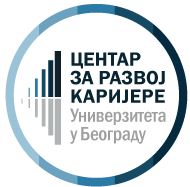 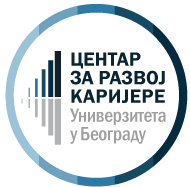 БГ ПРАКСА- прилика за студенте Универзитета у БеоградуУниверзитет у Београду и Град Београд позивају студенте завршних година основних и мастер студија да постану део 11. генерације полазника програма универзитетске радне праксе БГ ПРАКСА и искористе прилику за стицање радног искуства у струци. Овог лета 135 студената Универзитета у Београду имаће прилику да обави тромесечну радну праксу у некој од следећих установа:Предузећа: ЈКП „Београдски водовод и канализација“, ЈП „Градско стамбено” , ЈКП „Београд пут“, ЈП „Београдска тврђава“, ЈКП „Ветерина Београд“, ЈКП „Инфостан технологије“ Београд, ЈКП за јавне гараже и паркиралишта „Паркинг сервис”, Туристичка организација Београда, ЈКП „Погребне услуге”, градскa општинa Савски венац, установе културе: Библиотека града Београда, Библиотека „Милутин Бојић“, Библиотека „Димитрије Туцовић“ Лазаревац, Дом омладине Београда, БИТЕФ театар, Музеј афричке уметности – збирка Веде и др Здравка Печара, Музеј града Београда, Завод за заштиту споменика културе града Београда, Историјски архив Београда, Канцеларија за младе, Градско веће, као и 11 секретаријата Градске управе. Свим полазницима програма током три месеца трајања праксе биће обезбеђена новчана надокнада. Ангажовање у програму, као препозната релевантна ваннаставна активност студената Универзитета у Београду, носи и додатне /некумулативне/ ЕСПБ бодове. Сваки полазник праксе имаће непосредно одређеног ментора из реда запослених. Током реализације програма ове године биће укључено укупно 90 ментора на 82 различите позиције у градским предузећима, установама културе, библиотекама, музејима, секретаријатима градске управе и општинама које учествују у програму. Конкурс са свим детаљима о локацијама и позицијама за праксу, описом посла, условима за сваку позицију и потребним документима налази се на сајту Центра за развој каријере, на страници http://www.razvojkarijere.bg.ac.rs/bgpraksaНа истој страни сајта истакнути су важни датуми везани за процес пријаве, предселекцију, селекцију, одговори на најчешће постављена питања, линк ка пријавном формулару за конкурс, као и “Водич кроз конкурс” са позицијама организованим према факултетима.На конкурс се могу пријавити заинтересовани студенти завршних година основних и мастер студија у складу са наведеним условима конкурса за расписане позиције.За све кандидате неопходно је да приложе скенирану потврду о редовном студирању са одговарајућег факултета.Конкурс је отворен од 12.априла до 4. маја 2022. године у поноћ, а први дан праксе биће 1. јул 2022. О ПРОГРАМУ БГ ПРАКСА:Програм се реализује од 2010. године за редом захваљујући успешној сарадњи Универзитета у Београду и Града Београда, а осмислио га је Центар за развој каријере и саветовање студената Универзитета у Београду. Програм је резултат заједничког настојања да што већи број студената Универзитета у Београду стекне практична знања, вештине и релевантно радно искуство током студија и тако унапреди своје академско образовање; проистекао из потребе да се што већем броју младих људи са универзитетском дипломом пружи подршка у професионалном усавршавању, али и препознавање важности идеје да концепт друштвено одговорног пословања постане интегрални део пословних стратегија јавних предузећа у Београду. До сада је кроз програм БГ пракса прошло преко 2000 студента са 27 факултета Универзитета у Београду.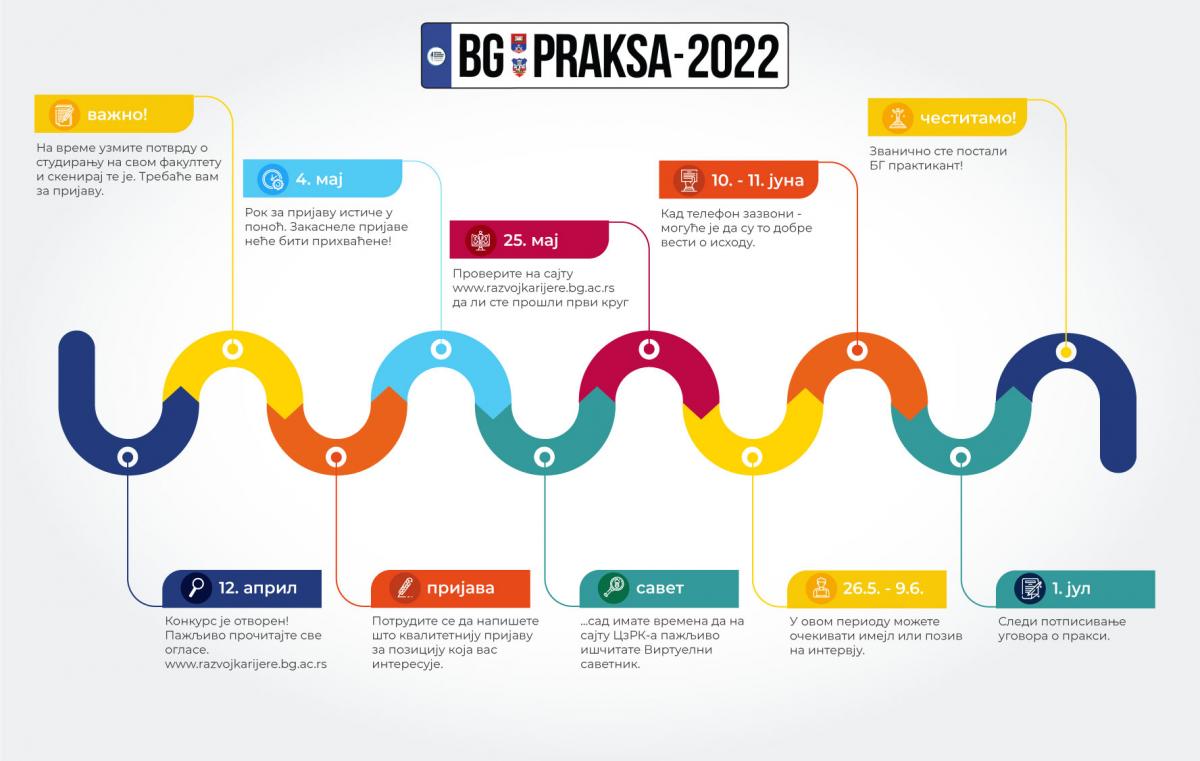 